Aston Literacy Project: Reading and VocabularyCongratulations for completing our reading and vocabulary activities!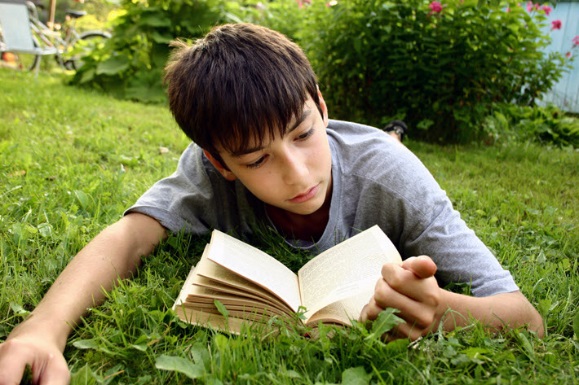 Many thanks for helping us with this research project. Your scores will help us to find out how reading helps you learn new words. We might find that being good at reading helps you learn words, even if you don’t read very often in your spare time. Or we might find that spending a lot of time reading helps you learn words, even if you find reading difficult.Next, we will come back to your school in the summer term of Year 7 and autumn term of Year 8 and invite you to take part again. Then after that, we will look at the scores from all children together and try to work out how children learn new words. When we have done that, we will give your teacher a report for you, and another report for your parents, saying what we found. Remember- we don’t put your name next to your scores so no one else can find out how well you did on our activities. Instead, we look at everyone’s scores altogether to find out how children learn new words.What if I have questions?If you have a question you can ask one of the researchers who is working in your school, or you can ask your teacher and they will ask us for you. If you think of a question when you get home, ask your parent or carer to phone or email the person who is leading the project:Dr. Laura Shapiro: L.R.Shapiro@aston.ac.uk, 0121 204 4052.What if something went wrong?If you are worried about anything that happened with this research project, tell your teacher, parent or carer and they can contact this person:The Director of Governance for the Life and Health Sciences Ethics Committee, Professor John Walter, on j.g.walter@aston.ac.uk or telephone 0121 204 4869.